附件1                                     （表一）广东省思想政治工作人员初级专业职务任职资格认定申报表单            位                    单   位   性   质                    姓            名                    认定专业职务资格                        广东省政工职评办公室制填  表  说  明1.本表适用于企事业单位思想政治工作初级专业资格（政工员、助理政工师）的考核认定。2.申请人所在单位政工职评（人事）部门负责核实申请人所填写的内容，确保材料真实可靠。3.本表除个人签名、单位意见外，均须电脑打印。手写内容须用钢笔或签字笔填写，字迹清楚。表内不够填写另外附纸。4.此表填报一式一份，一律用A4纸打印，独立装订成册。认定通过后退回所在单位政工职评（人事）部门归入个人档案。填写说明：从高中起按照时间顺序填写，工作经历要有连贯性，一岗一填，每次岗位变动要填写清楚。表纸不够可另附。填写说明：政工工作报告包括本人从事政工工作各时期、阶段的主要情况。本表纸不够可另附。填写说明：未成立初级评委会的县(区)或单位，按行政隶属关系由其上一级政工职评部门负责初级资格的认定。（表二）各类证书、证明材料填写说明：此表格提供学历证书、继续教育证明文件、获奖证书、年度考核情况表、身份证等相关证明材料复印件，须注明“与原件相符”并加盖单位公章。照  片附件2                                （表一） 广东省思想政治工作人员中高级专业职务任职资格申报表主  管  单  位                        单          位                        姓          名                        现有专业资格                                           申报专业资格                          广东省政工职评办公室制填  表  说  明1.本表适用于申报中、高级级政工专业职务任职资格的人员填写。2.申报人应按《广东省思想政治工作人员专业职务任职资格评审和管理暂行办法》（粤宣通〔2015〕32号）的规定及相关说明要求填写，内容必须真实可靠、客观准确。填表时要注意表下的“填写说明”。表内不够填写时，可酌加附页；如无相关情况的注明“无”字样。  3.本表除个人签名、单位意见外，均需电脑打印。手写内容需用钢笔或签字笔填写，字迹端正清楚。4.本表由单位出具意见栏目，需待评前公示结束后再填写。各项评价结论和审核意见不与申报人见面。5.本表经评委会评审通过并按规定报批后，退回申报人所在单位存入个人档案，不退回申报人。6.本表一式一份，纸张规格为A4，要求双面印制，其结构、字体、字号等不予改变。7.本表独立装订成册。基本情况填写说明：1.现任职务：包括现任的党内职务、行政系列职务及群团组织职务，兼职职务不需填写。2.现有专业资格：指已取得的各类专业资格职称。3.在所属单位性质旁打“√”，或填入其他栏内。4.申报属性：分为正常晋升、初次评定、直报高级、转系列申报、破格申报。5.最高学历：博士研究生、硕士研究生、研究生、双学士、本科、大专、中专、高中。6.学位：博士、硕士、双学士、学士。7.办学形式：指全日制或电大、函大、业余大、职大、成人自学考试。8.此表需提供相关证明材料（含身份证、学历证书、专业资格证书、岗位任职证明、各类获奖证书、照片等六项），相关复印件请黏贴在表二对应栏目。主要经历填写说明：1.起止年月是指从高中起至申报前，按时间顺序填写。2.履历需“一岗一填”,即变动一次岗位填写一次。着重填写专业工作经历（包括取得任何专业资格职称的时间及名称）。3.任何职务包括正式任命和兼职职务。4.专业资格年限是指取得各种专业资格职称后每一段的年限。5.累计政工年限是指从事政工工作以来或取得任何专业资格职称以来年限的累计，特殊情况申报人员的政工年限按“粤宣通〔2015〕32号”文件第十二条规定计算。6.“单位人事部门审核人”若无签名或盖章，视为无效申报。述职报告填写说明：述职报告是指本人近3年来从事政工专业工作的主要情况，需紧密结合个人德、能、勤、绩、廉等方面取得思想政治工作的业绩成果来写，字数为2000字以上。表纸不够可另附页。2023年度工作情况填写说明：1.本表格填写2023年度工作情况。2.有关2019年至2022年的年度考核情况表，请提供复印件黏贴在表二对应栏目。本人在取得现专业资格后的主要业绩成果填表说明：1.申报人需填写在取得现专业资格后，或近五年来个人所取得与政工工作相关的主要业绩成果，以及能反映本人专业能力的材料和获奖情况。2.本人所起作用是指起主要作用还是协助作用。3.发表论文、著作和调查报告的情况不列入此表，在下表中再填报。4.此表纸不够可另附页。主要论文、著作及调查报告发表情况填写说明：1.申报人填写在申报截止日前近3年中能反映本人专业水平能力的代表作。此表纸不够可另附页。2.申报中级政工师职称的不少于1篇，申报高级政工师职称的不少于2篇。3.此表需提供相关证明材料，相关复印件请黏贴在表二对应栏目。本年度参加继续教育学习培训情况填写说明：1.本表所指参加继续教育学习培训是指在本年度参加各种形式的政工类培训，培训形式主要包括网络培训和面授培训两种形式。          2.网络培训积分采用“学习强国”学习平台积分情况，需填写在申报工作截止日期前完成学习积分情况。其中，申报中级职称的要求不少于6000分，申报高级职称的要求不少于7000分。             3.面授培训积分采用参加处级及以上单位组织的政工类培训情况，按每半天500分计算，每年上限为4000分。             4.此表需提供相关证明材料，相关复印件请黏贴在表二对应栏目。所在单位综合评价意见填写说明：此表由申报人所在单位相关部门填写，需对申报人的德、能、勤、绩、廉等方面情况作出客观公正的评价，字数不少于500字。公示结果及申报流程登记表填写说明：1.公示期间接到群众反映有重大问题的，当年取消申报资格。      2.如申报人所在单位为省直单位，同样需要在“上级主管部门推荐意见”处加盖本单位公章。3.此表内若未签名或加盖公章的，视为不符合申报条件。评审委员会评审意见表(表二)各类证明材料      级单          位                        姓          名                                   现有专业资格                                   申报专业资格                        广东省政工职评办公室制身　份　证  学 历 证 书专业资格证书岗位任职证明填报说明：此表请黏贴有关合同书（复印件）、单位证明（原件）等材料。参加继续教育学习培训证明填报说明：此表请黏贴“学习强国”学习平台积分截图和参加面授培训证书等佐证材料复印件。2019年至2022年年度考核证明填报说明：1.此表请黏贴2019年至2022年年度考核情况，如单位未开展年度考核的，需提交2019年至2022年度的工作鉴定表。2.2023年度的工作情况，请注意需填写在表一。主要论文、著作及调查报告证明填写说明：1.此表请黏贴已公开发表代表作的原件或复印件。2.属论文的，需复印刊物名称、刊号、出版单位、时间、目录及论文正文。3.属个人专著的，可提供原件，如提交复印件需复印封面、目录、出版刊号、文章重点内容。4.属调查报告的，请直接提供纸质件，如共同参与的需注明全部人员名单。各  类  获  奖  证  书直报高级职称证明、破格申报证明及其他证明材料照  片附件3高级政工师申报人员操作指引　　搜索“广东文明网”(http://gd.wenming.cn/)，从首页“广东省高级政工师网上申报管理综合平台”入口点击进入，申报人员点击“申报人员登录”进入系统。（一）注册申报人员通过“点击注册”完善个人信息进行账号注册，账号名为本人身份证号，密码为注册时填写的密码。（二）登录使用注册时使用的身份证号及密码登录。（三）填写资料根据左边的填写步骤录入个人资料。填写过程中注意点击下方的保存按钮，可以随时保存。（四）生成表格所有资料填写完成后，点击生成表格，预览填写内容及表格内容，确保填写内容准确无误。（五）提交审核确定填写内容准确无误后，通过点击“提交审核”，资料将被提交至单位职评（人事）部门进行审核。（六）网上审核完成单位职评（人事）部门审核通过后，系统将向申报人员发出“审核通过”的短信。如审核不通过，原因将在首页显示，在截止日期前进行修改，可以再次提交审核。（七）打印装订市（系统）政工职评办审核通过后，在本单位审核账号的个人资料页左下角“下载表格”处，点击下载本人表格，根据要求装袋盖章后上交上级主管部门（审核通过材料打印后将显示“广东省高级政工师”字样）。装订过程需特别注意三项要求：①表一、表二需分开用订书针或长尾夹装订。②需另附所有已上传扫描件的复印件一套（单位审核部门需盖“与原件相符”章，如无“与原件相符”章需签写“与原件相符”后加盖单位审核部门公章）、个人大一寸证件照2张。③所有表格及附件需使用可封口纸质文件袋装袋，封面处注明以下信息：姓名、单位、职评办联系人及联系方式。（八）其他常见问题一是关于扫描件上传。根据系统上传要求上传“原件”扫描件。建议下载“全能扫描王”手机app，使用手机拍照功能将图片进行扫描后上传至电脑。二是关于特殊情况的政工工龄计算。主要包括转系列申报（转评）的人员，其工龄计算参照如下方式：2014年2月取得经济师职称（或其它非政工职称），2014年2月至2020年5月在非政工岗，其政工年限减半计算，为3年1个月；2020年5月至今（计算到2022年12月）转为政工岗，其政工年限为2年7个月。以上政工年限累计为5年8个月（不满6整年），按5年计算。具体详细操作过程参见系统内《广东省高级政工师网上申报管理综合平台用户操作手册（申报人员）》。附件4高级政工师审核人员操作指引　　搜索“广东文明网”(，从首页“广东省高级政工师网上申报管理综合平台”入口点击进入，审核人员请点击“管理人员登录”进入系统。　　　　（一）登录一级审核（地市、系统有关单位）登录账号不变。二级审核〔县（市、区）〕根据往年已下发的登录账号进行登录。三级审核（基层单位）有两种情况，已注册过的基层单位账号密码不变；新注册单位需与上级主管部门（一级、二级账号）的管理员联系后进行新建，然后方可使用账号。新建账号登录系统后请尽快修改密码。修改密码完成后根据新密码登录系统。（二）创建用户一级、二级审核员根据单位需要，可创建三级审核员账户（即所辖各单位职评办账户）。　　（三）三级审核员审核事项　　一是资料审核。进入审核页面，点击“申报人员信息”可看到当年度申报高级政工师的人员填报信息。三级审核员负责审核申报人员信息资料是否与档案相符，认真比对申报人员提供的证明材料（表二）是否与原件相符。二是填写审核意见。三级审核员对申报人员是否符合申报条件给出审核意见。分两种情况：①审核通过。对于审核通过的申报人员，三级审核员对应填写公示信息、单位综合评价意见等。填写完成后回到主菜单，点击“审核通过”。②审核不通过。回到主菜单，点击“审核不通过”，在弹出的对话框内填写不通过原因。（四）二级审核员审核事项二级审核员负责对三级审核员审核通过的申报人员进行再次审核。二级审核员点击“审核通过”后，三级审核员负责将申报人员信息打印装订，加盖有关公章后送审。（五）其他注意事项新增三级用户主要为县（市、区）级用户，省直及中央驻粤有关单位的原有账号及使用方式不变。具体详细操作过程参见系统内《广东省高级政工师网上申报管理综合平台用户操作手册（管理人员）》(可在“广东省高级政工师网上申报管理综合平台”首页下载)。附件5关于认定参加继续教育学习网络培训积分有关事项的说明和打印“学习强国”学习平台积分证明的操作指引参评省政工专业职务任职资格评审人员参加继续教育学习培训，主要通过“学习强国”学习平台参加网络培训和参与面授培训两种形式完成积分。网络培训积分和面授培训积分共同计入总积分。申报人员每年需完成相应职称所要求的学习积分。具体要求如下：（一）申报初级职称的，本年度需完成不少于5000分的学习积分。（二）申报中级职称的，本年度需完成不少于6000分的学习积分。（三）申报高级职称的，本年度需完成不少于7000分的学习积分。（四）每年所需积分需在当年申报工作截止日期（以当年申报工作的通知为准）前完成，当年度超出所需积分的不能跨年累计。（五）面授培训积分要求参加处级及以上单位组织的政工类培训，半天按500分计算，每年上限为4000分。（六）网络培训积分可登陆“学习强国”学习平台，截图打印并加盖单位公章。具体操作步骤为：①登陆“学习强国”学习平台，点击首页个人姓名“我的”（见下图右上角）。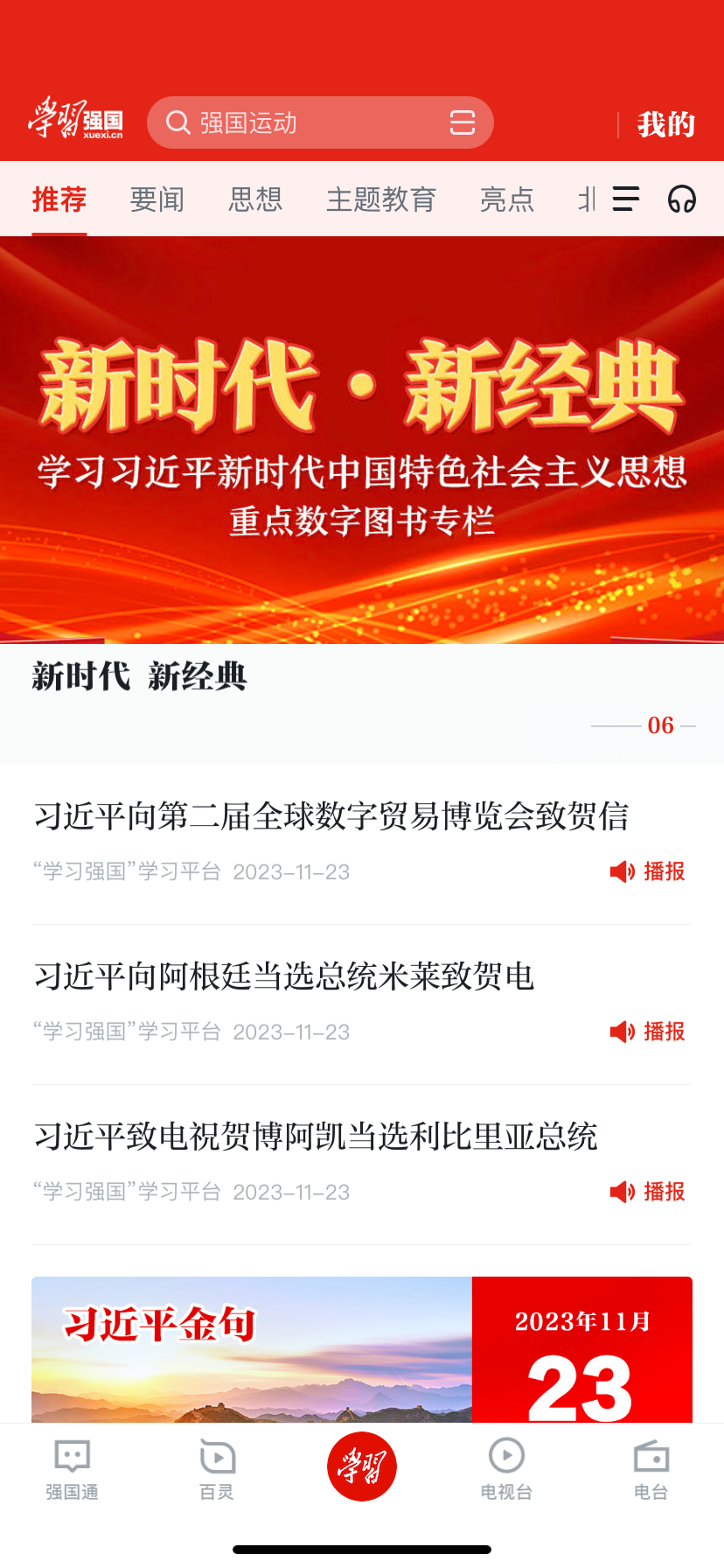 ②进入个人学习积分页面（含姓名、学习积分等，如下图）后，点击进入“学习报表”。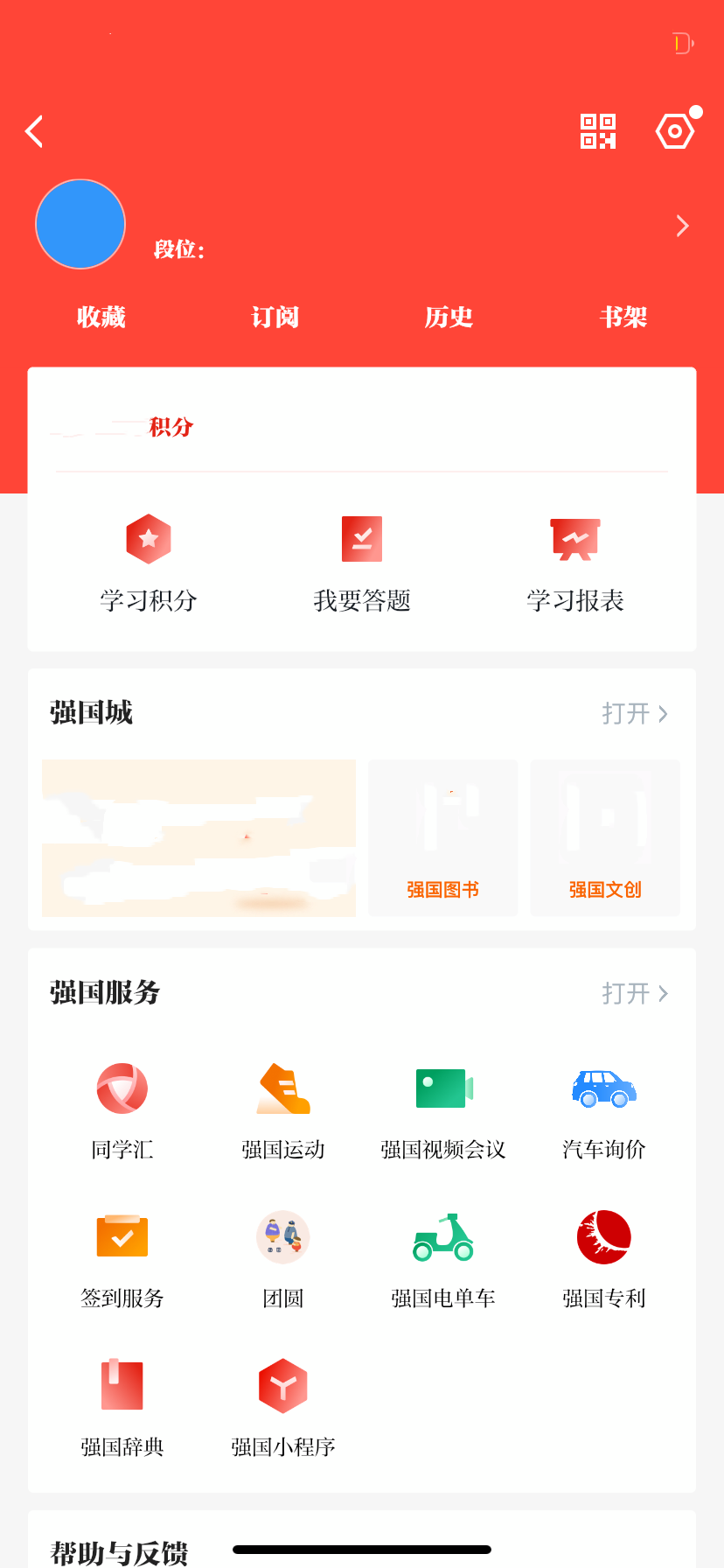 ③进入“学习报表”，点击“年度积分”后截图打印并加盖单位公章，作为相应积分的证明。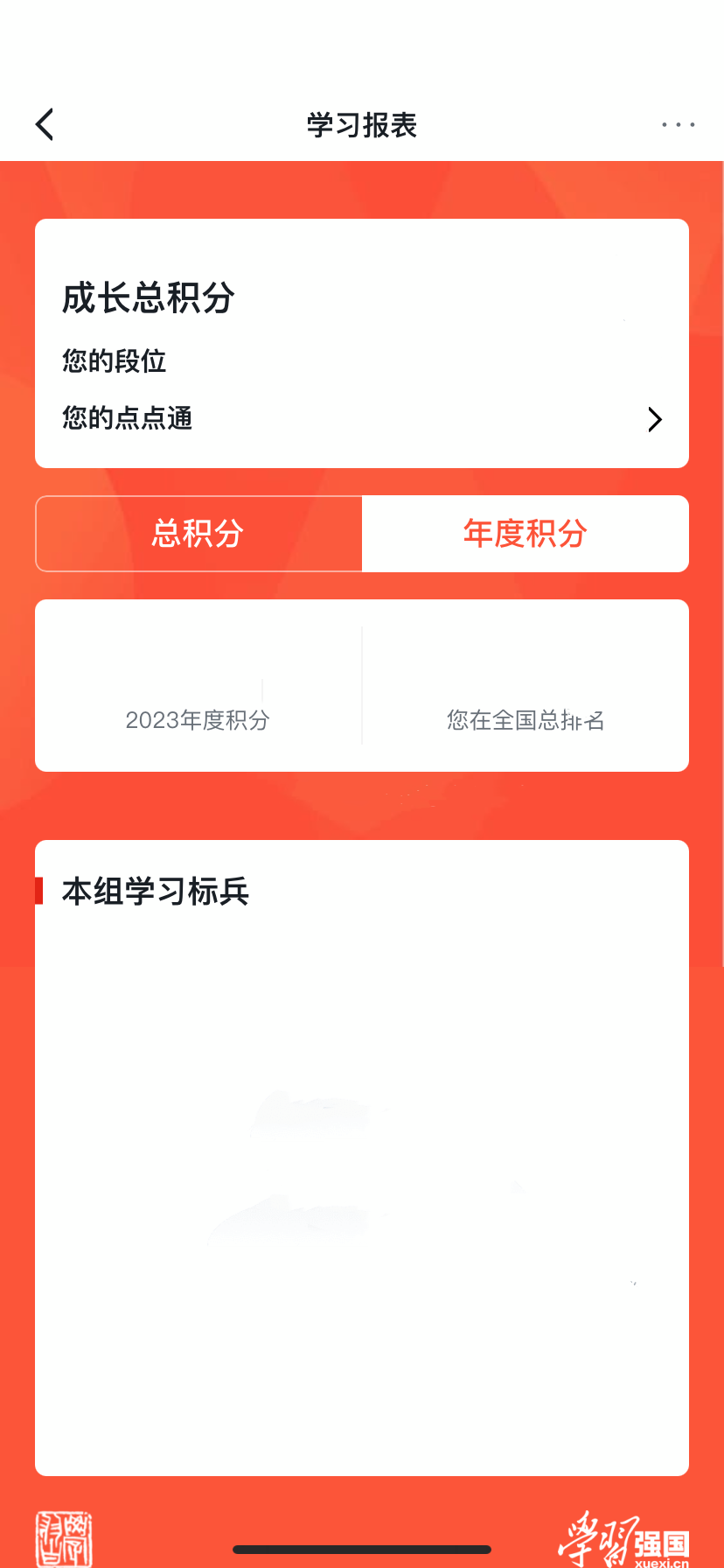 附件6申报高级政工师认定的有效内部刊物附件7申报中级政工师认定的有效内部刊物姓名性别性别性别出生年月出生年月出生年月出生年月出生年月出生年月出生年月贴照片贴照片贴照片政治面貌民族民族民族籍贯籍贯籍贯籍贯籍贯籍贯籍贯贴照片贴照片贴照片参加工作时间参加工作时间政工年限政工年限政工年限政工年限政工年限政工年限政工年限贴照片贴照片贴照片身份证号码身份证号码贴照片贴照片贴照片移动电话单位联系电话单位联系电话单位联系电话单位联系电话单位联系电话单位联系电话单位联系电话贴照片贴照片贴照片毕业学校所学专业所学专业所学专业所学专业所学专业所学专业所学专业学位学位毕业时间参加何学术团体、任何职参加何学术团体、任何职参加何学术团体、任何职参加何学术团体、任何职参加何学术团体、任何职参加何学术团体、任何职参加何学术团体、任何职最高学历考核认定何专业资格考核认定何专业资格考核认定何专业资格考核认定何专业资格考核认定何专业资格考核认定何专业资格考核认定何专业资格主   要   经   历主   要   经   历主   要   经   历主   要   经   历主   要   经   历主   要   经   历主   要   经   历主   要   经   历主   要   经   历主   要   经   历主   要   经   历主   要   经   历主   要   经   历主   要   经   历主   要   经   历主   要   经   历主   要   经   历主   要   经   历主   要   经   历主   要   经   历主   要   经   历主   要   经   历主   要   经   历主   要   经   历主   要   经   历主   要   经   历主   要   经   历主   要   经   历主   要   经   历起止年月起止年月起止年月起止年月在何单位、何部门学习或工作在何单位、何部门学习或工作在何单位、何部门学习或工作在何单位、何部门学习或工作在何单位、何部门学习或工作在何单位、何部门学习或工作在何单位、何部门学习或工作在何单位、何部门学习或工作在何单位、何部门学习或工作在何单位、何部门学习或工作在何单位、何部门学习或工作在何单位、何部门学习或工作在何单位、何部门学习或工作在何单位、何部门学习或工作在何单位、何部门学习或工作在何单位、何部门学习或工作在何单位、何部门学习或工作在何单位、何部门学习或工作在何单位、何部门学习或工作在何单位、何部门学习或工作在何单位、何部门学习或工作在何单位、何部门学习或工作在何单位、何部门学习或工作任何职任何职单位人事部门审核（公章）单位人事部门审核（公章）单位人事部门审核（公章）单位人事部门审核（公章）单位人事部门审核（公章）单位人事部门审核（公章）单位人事部门审核（公章）单位人事部门审核（公章）单位人事部门审核（公章）单位人事部门审核（公章）单位人事部门审核（公章）单位人事部门审核（公章）单位人事部门审核（公章）单位人事部门审核（公章）单位人事部门审核（公章）单位人事部门审核（公章）单位人事部门审核（公章）单位人事部门审核（公章）单位人事部门审核（公章）单位人事部门审核（公章）单位人事部门审核（公章）单位人事部门审核（公章）单位人事部门审核（公章）单位人事部门审核（公章）单位人事部门审核（公章）单位人事部门审核（公章）单位人事部门审核（公章）单位人事部门审核（公章）单位人事部门审核（公章）审核人审核人审核人审核人联系方式联系方式联系方式联系方式联系方式联系方式联系方式联系方式联系方式政工工作报告（1000字以上）本人签名:                                 年    月    日单位推荐意见  负责人签字：                         年   月   日               初  级  评  评审  审委  意员  见会  主任委员签章：                     评审委员会（章）                                        年   月   日粘贴面要求：1.提交本人近期免冠大一寸蓝底证件照（资格证用）；2.照片背面请注明“姓名”；3.请勿粘贴照片，用夹子夹好即可。姓  名性别性别性别性别性别出生年月出生年月出生年月出生年月贴照片（蓝底大一寸）贴照片（蓝底大一寸）曾用名民族民族民族民族民族籍贯籍贯籍贯籍贯贴照片（蓝底大一寸）贴照片（蓝底大一寸）身份证号码贴照片（蓝底大一寸）贴照片（蓝底大一寸）参加工作时间政治面貌政治面貌政治面貌政治面貌政治面貌政治面貌政治面貌政治面貌政治面貌贴照片（蓝底大一寸）贴照片（蓝底大一寸）所在部门任职时间任职时间任职时间任职时间任职时间任职时间任职时间任职时间任职时间现任职务工作岗位工作岗位工作岗位工作岗位工作岗位工作岗位工作岗位工作岗位工作岗位工作岗位工作岗位工作岗位工作岗位现有专业资格名称及取得资格时间单位性质单位性质单位性质单位性质单位性质企业企业企业企业企业企业企业企业国有企业国有企业国有企业国有企业国有企业现有专业资格名称及取得资格时间单位性质单位性质单位性质单位性质单位性质企业企业企业企业企业企业企业企业民营企业民营企业民营企业民营企业民营企业现有专业资格证号单位性质单位性质单位性质单位性质单位性质事业单位事业单位事业单位事业单位事业单位事业单位事业单位事业单位公益一类公益一类公益一类公益一类公益一类移动电话单位性质单位性质单位性质单位性质单位性质事业单位事业单位事业单位事业单位事业单位事业单位事业单位事业单位公益二类公益二类公益二类公益二类公益二类办公电话单位性质单位性质单位性质单位性质单位性质事业单位事业单位事业单位事业单位事业单位事业单位事业单位事业单位公益三类公益三类公益三类公益三类公益三类电子邮箱单位性质单位性质单位性质单位性质单位性质事业单位事业单位事业单位事业单位事业单位事业单位事业单位事业单位经营服务类经营服务类经营服务类经营服务类经营服务类邮    编单位性质单位性质单位性质单位性质单位性质事业单位事业单位事业单位事业单位事业单位事业单位事业单位事业单位暂未分类暂未分类暂未分类暂未分类暂未分类联系地址单位性质单位性质单位性质单位性质单位性质居委会居委会居委会居委会居委会居委会居委会居委会联系地址单位性质单位性质单位性质单位性质单位性质工业园区工业园区工业园区工业园区工业园区工业园区工业园区工业园区联系地址单位性质单位性质单位性质单位性质单位性质社会组织社会组织社会组织社会组织社会组织社会组织社会组织社会组织申报属性单位性质单位性质单位性质单位性质单位性质其   他其   他其   他其   他其   他其   他其   他其   他最高学历、学位（何时、何院校、何专业毕业、学制学位及办学形式）最高学历、学位（何时、何院校、何专业毕业、学制学位及办学形式）最高学历、学位（何时、何院校、何专业毕业、学制学位及办学形式）最高学历、学位（何时、何院校、何专业毕业、学制学位及办学形式）何时加入中国共产党（共青团）、任何职何时加入中国共产党（共青团）、任何职何时加入中国共产党（共青团）、任何职何时加入中国共产党（共青团）、任何职何时加入民主党派、任何职何时加入民主党派、任何职何时加入民主党派、任何职何时加入民主党派、任何职参加何学术团体、任何职参加何学术团体、任何职参加何学术团体、任何职参加何学术团体、任何职其他社会兼职其他社会兼职其他社会兼职其他社会兼职何时荣获何种奖项何时荣获何种奖项何时荣获何种奖项何时荣获何种奖项起止年月在何地何单位       学习或工作任何职务或岗位专业资格年限备 注累计政工年限取得现资格以来政工年限单位人事部门审核人（签名并盖公章）审核人联系方式                                             单位（公章）                                            年    月    日时间2023年度主要工作成绩时  间成果名称完成成效（何处何时完成或受何部门奖励等情况）本人所起作用编号发表的主要论文、著作标题 作者名次发表时间刊物（书籍）名称刊号刊物（书籍）主办（出版）单位12345678完成时间课程内容培训形式完成积分主办单位总积分单位（公章）单位负责人签名：                              年    月    日公示起止时间：     年    月    日至    月    日公示起止时间：     年    月    日至    月    日公示起止时间：     年    月    日至    月    日公示形式：申报档次是否接到群众举报：   是        否是否接到群众举报：   是        否是否接到群众举报：   是        否具体举报内容：具体举报内容：具体举报内容：群众反馈意见：群众反馈意见：群众反馈意见：所在单位纪检部门审核意见：                                          （公章）                                           年    月    日所在单位纪检部门审核意见：                                          （公章）                                           年    月    日所在单位纪检部门审核意见：                                          （公章）                                           年    月    日所在单位职评（人事）部门审核意见：                                             （公章）                                              年    月    日所在单位职评（人事）部门审核意见：                                             （公章）                                              年    月    日所在单位职评（人事）部门审核意见：                                             （公章）                                              年    月    日所在单位党组织推荐意见：                                              （公章）负责人签字：                                           年    月    日所在单位党组织推荐意见：                                              （公章）负责人签字：                                           年    月    日所在单位党组织推荐意见：                                              （公章）负责人签字：                                           年    月    日上级主管单位推荐意见：                   （公章）负责人签字：                                    年    月    日上级主管单位推荐意见：                   （公章）负责人签字：                                    年    月    日上级主管单位推荐意见：                   （公章）负责人签字：                                    年    月    日县（市、区）政工职评办审核意见（市以上单位可不填）：                                                  （公章）负责人签字：                                    年    月    日县（市、区）政工职评办审核意见（市以上单位可不填）：                                                  （公章）负责人签字：                                    年    月    日县（市、区）政工职评办审核意见（市以上单位可不填）：                                                  （公章）负责人签字：                                    年    月    日地级市（系统）政工职评办审核意见：                                                   （公章）负责人签字：                                     年    月    日地级市（系统）政工职评办审核意见：                                                   （公章）负责人签字：                                     年    月    日地级市（系统）政工职评办审核意见：                                                   （公章）负责人签字：                                     年    月    日省政工职评办审核意见：                                                   （公章）负责人签字：                                     年    月    日省政工职评办审核意见：                                                   （公章）负责人签字：                                     年    月    日省政工职评办审核意见：                                                   （公章）负责人签字：                                     年    月    日评审委员会评审意见评审委员会评审结论：主任委员签字（章）：                          评委会（公章）                                             年    月    日评审委员会评审结论：主任委员签字（章）：                          评委会（公章）                                             年    月    日评审委员会评审结论：主任委员签字（章）：                          评委会（公章）                                             年    月    日评审委员会评审结论：主任委员签字（章）：                          评委会（公章）                                             年    月    日评审委员会评审结论：主任委员签字（章）：                          评委会（公章）                                             年    月    日评审委员会评审结论：主任委员签字（章）：                          评委会（公章）                                             年    月    日评审委员会评审结论：主任委员签字（章）：                          评委会（公章）                                             年    月    日评审委员会评审结论：主任委员签字（章）：                          评委会（公章）                                             年    月    日评审委员会评审结论：主任委员签字（章）：                          评委会（公章）                                             年    月    日评审委员会评审意见评委会人数到会人数表  决  结  果表  决  结  果表  决  结  果表  决  结  果表  决  结  果表  决  结  果备注评审委员会评审意见同意票数不同意票数弃权票数粘 贴面如有说明，请在下面填写。粘 贴面如有说明，请在下面填写。粘 贴面如有说明，请在下面填写。粘 贴面如有说明，请在下面填写。粘 贴面如有说明，请在下面填写。粘 贴面如有说明，请在下面填写。粘 贴面如有说明，请在下面填写。粘 贴面如有说明，请在下面填写。粘 贴面如有说明，请在下面填写。要求：1.提交本人近期免冠大一寸蓝底证件照（资格证用）；2.照片背面请注明“姓名”；3.请勿粘贴照片，用夹子夹好即可。序号刊物名称主办单位地市1《政工参考》省委宣传部、省政研会省相关主管部门2《跨越》省直机关工委省相关主管部门3《广东国企党建》省国资委省相关主管部门4《国企清风》省国有企业纪检、监察学会省相关主管部门5《新粤商》省工商联省相关主管部门6《广东工运》省总工会省相关主管部门7《党建理论动态》广州市委党校广州市8《文化深圳》中共深圳市委讲师团深圳市9《广东企业文化》广东省企业文化研究会序号刊物名称主办单位地市1《政工参考》省委宣传部、省政研会省相关主管部门2《跨越》省直机关工委省相关主管部门3《广东国企党建》省国资委省相关主管部门4《新粤商》省工商联省相关主管部门5《广东工运》省总工会省相关主管部门6《中国广州网》中共广州市委宣传部广州市7《党建理论动态》广州市委党校广州市8《文化深圳》中共深圳市委讲师团深圳市9《佛山研究》中共佛山市委党校、佛山市社会科学界联合会佛山市10《韶州论坛》中共韶关市委党校韶关市11《梅州社会科学》梅州市社会科学界联合会梅州市12《学习与宣传》中共惠州市委宣传部惠州市13《汕尾社会科学》汕尾市社会科学界联合会汕尾市14《莞邑论坛》东莞市委党校东莞市15《肇庆论丛》肇庆市社会科学界联合会肇庆市16《北江》中共清远市委宣传部清远市17《潮州社科》潮州市社会科学界联合会潮州市18《揭阳社会科学》揭阳市社会科学界联合会揭阳市19《云浮论丛》云浮市社科联云浮市20《广东能源集团》省能源集团21《南粤交通》省交通集团22《广东农垦》省农垦集团23《广东企业文化》广东省企业文化研究会24《广东国企纪检监察研究》广东省国有企业纪检监察学会